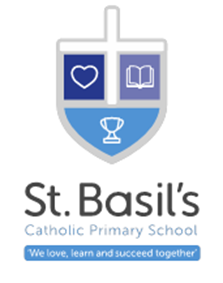 Dear Parent/Carers,A very warm welcome to St Basil’s Catholic Pre School and a special welcome to all our new families joining our St Basil’s school community. We are very excited about the year ahead.At St Basil’s we believe that children deserve the best possible start to their learning journey in school. We recognize that to be successful in school, our children need support from both the home and school.We believe that St Basil’s is a great school and we are especially proud of our Early Years department. During our most recent Ofsted inspection it was recognised that EYFS staff make skilled use of the highly stimulating indoor and outdoor learning areas, exciting resources and a purposeful Early Years curriculum to develop pupil’s learning across the curriculum.It is natural for parents and their children to have a bit of anxiety and maybe even a few questions – what will my teacher(s) be like, who will be in my class etc., but the focus should always be on the new upcoming adventure of learning and growing. We have experienced and committed staff who will work in partnership with you to give your child the best possible education so that, when they leave us, they are prepared to take full advantage of every opportunity their future lives offer them. Our main aim is to enable your child to be successful in their lives by ensuring that they are developing the skills and attitudes they will need throughout their preschool life and beyond.Session times and prices Sessions are booked on a termly basis and must be paid for in advance.Children can access Preschool from their third birthday. Parents will need to pay for the sessions initially as funded places are only available the term after a child’s third birthday, but it does give parents extra flexibility if they require childcare.If you think you might be eligible for Early Years Pupil Premium, please follow this link to apply:https://www3.halton.gov.uk/Pages/Educationandfamilies/Schools/FreeSchoolMeals.aspx	Please find enclosed in this pack some information about starting school includingTerm datesData Collections (Please complete and return this back to school ASAP)Uniform list and Boydells price listSchool Gateway information Example school meals menuVideo links to our school and our Early Years EnvironmentTwitter page informationPhoto booklet to help your child become familiar with their classroomParent Termly Declaration Form (Please complete and return this back to school ASAP)Parent Declaration form for free entitlements (Please complete and return this back to school ASAP)We look forward to getting to know you all and to answering any questions you may have.Kind regards,AM SheppardHeadteacherSt Basil’s Catholic Primary School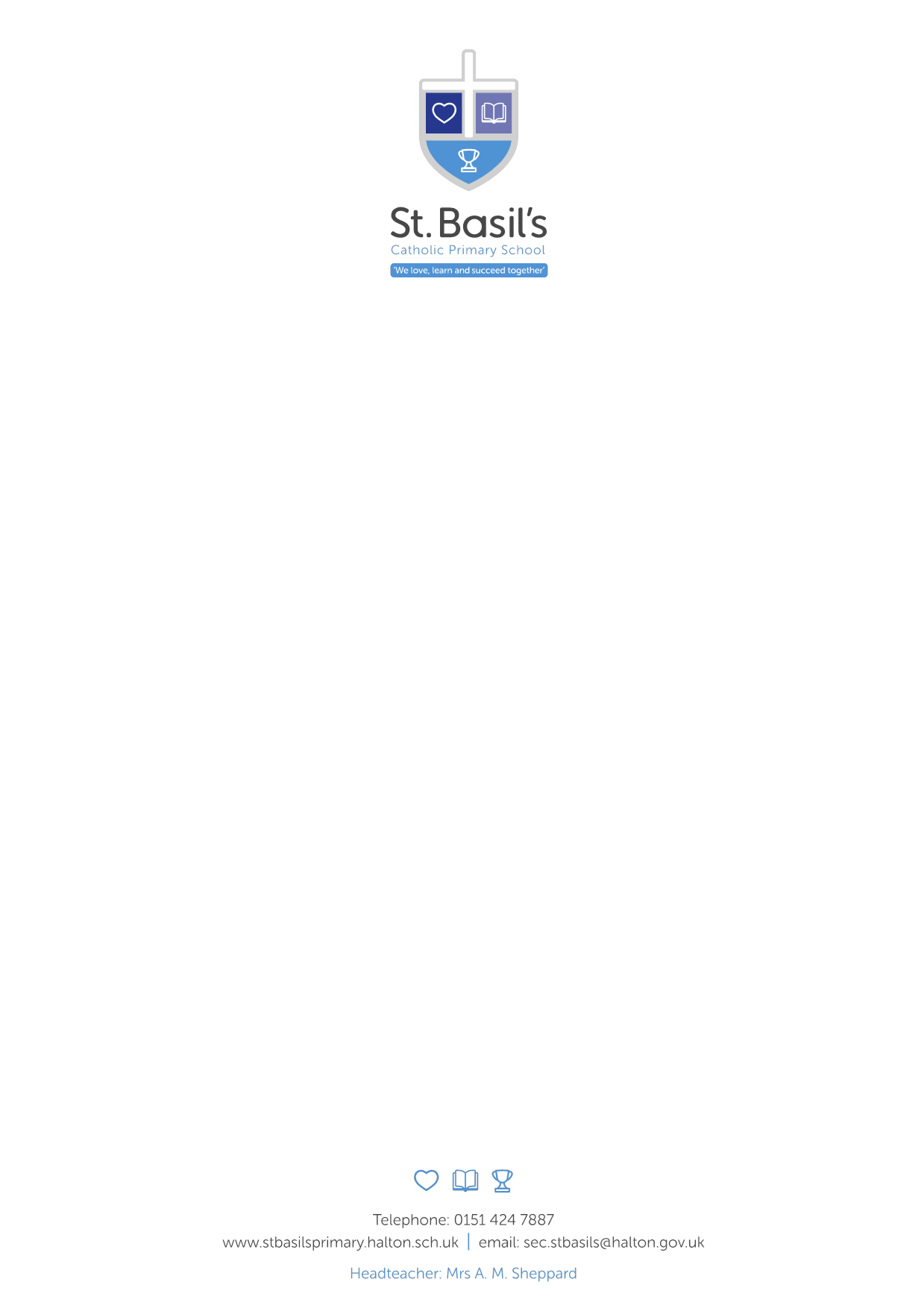 Breakfast Club (7.45am-8.45am)£4.75Morning session 8.45am-11.45amLunch club with packed lunch£2.00Lunch club with hot meal provided by school£4.40Afternoon session 12.15pm-3.20pm After school club 3.20pm - 4.00pm (Pre School only – child must be toilet trained)£5.00Additional 3 hour session (if not eligible for 30 hour funding)£9.00